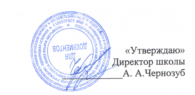 МБОУ «Однолуцкая ООШ имениГероя Советского Союза И. И. Аверьянова»Меню на 05.03.2021 г. для обучающихся 1-4 классов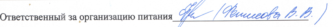 Наименование приёма пищи Наименование блюдаМасса порции(обязательно)Калорийность порции(обязательно)ЦенаЗавтракКаша овсяная молчная1502148,44Чай с лимоном200612,39Хлеб пшеничный с маслом20/51234,73Пряник 1002258,7Обед Горошек зеленый100894,08Суп картофельный с крупой250103,21,88Рис отварной 150204,62,15Котлета куриная 80228,811,5Кисель200731,76Хлеб ржаной 50871,93Хлеб пшеничный40924,00ИТОГО:51,56